РЕШЕНИЕ № 1866комиссии по рассмотрению споров о результатахопределения кадастровой стоимости15.09.2021             	                                                                                    г. СмоленскКомиссия в составе:Председательствующий: заместитель начальника Департамента имущественных и земельных отношений Смоленской области Шевцов Сергей Николаевич. Секретарь комиссии: главный специалист – эксперт отдела учета областного имущества Департамента имущественных и земельных отношений Смоленской области Межуева Валентина Васильевна.           Члены комиссии: заместитель руководителя Управления Федеральной службы государственной регистрации, кадастра и картографии по Смоленской области Ольга Владимировна Нахаева, член Ассоциации «Межрегиональный союз оценщиков» Татьяна Владимировна Тарасенкова, член Ассоциации саморегулируемой организации «Национальная коллегия специалистов-оценщиков» Андрей Николаевич Рогулин.           Присутствовали: начальник отдела сбора и обработки информации ОСГБУ «Фонд государственного имущества Смоленской области» Демьянов Виктор Александрович, частнопрактикующий оценщик Хмелевская Наталья Владимировна.           На заседании, проведенном 15.09.2021, комиссия рассмотрела заявление, поступившее 27.08.2021 от ООО «Веста» (ОГРН: 1077764788177,  адрес: г. Москва, ул. Нежинская, д. 13, к. 2) об оспаривании кадастровой стоимости земельного участка с кадастровым номером 67:03:0030101:452 площадью 820 000 кв. метров, расположенного по адресу: Смоленская область, Гагаринский район, Ельнинское сельское поселение, дер. Выродово.        Заявление подано на основании статьи 22 Федерального закона от 03.07.2016       № 237-ФЗ «О государственной кадастровой оценке».          В голосовании приняли участие: С.Н. Шевцов, О.В. Нахаева,                      Т.В. Тарасенкова, А.Н. Рогулин.          По итогам голосования «за» проголосовали  4 человека, «против» - 0.Нарушения требований статьи 11 Закона об оценочной деятельности и требований к составлению, и к содержанию отчета об оценке, и требований к информации, используемой в отчете об оценке, а также требований к проведению оценки недвижимости, установленных федеральными стандартами оценки не выявлены.                    Решили: определить кадастровую стоимость земельного участка в размере его рыночной стоимости, указанной в отчете об оценке рыночной стоимости от 06.08.2021 № 02-ЗУ.08.21, составленном частнопрактикующим оценщиком Хмелевской Натальей Владимировной, по состоянию на 01.01.2020 в размере 18 646 800 (Восемнадцать миллионов шестьсот сорок шесть тысяч восемьсот) рублей. Председательствующий   				                                       С.Н. Шевцов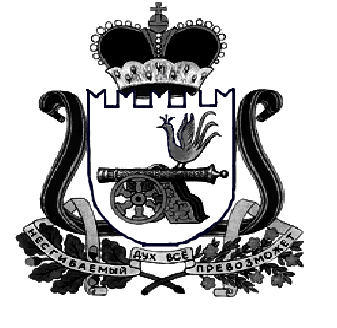 